 Care Certificate flowchart 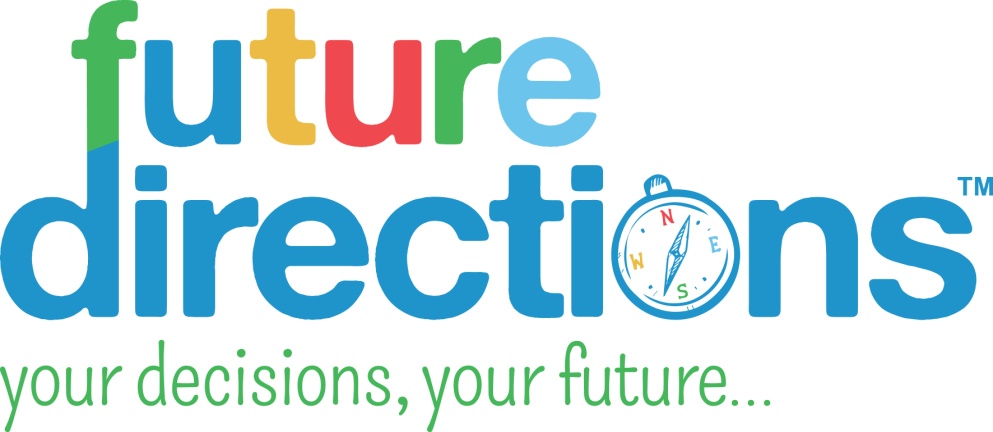 